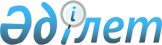 О некоторых вопросах транспортировки лома и отходов черных и цветных металловПриказ Министра индустрии и инфраструктурного развития Республики Казахстан от 7 октября 2021 года № 526. Зарегистрирован в Министерстве юстиции Республики Казахстан 7 октября 2021 года № 24660
      В соответствии с подпунктом 11) пункта 1 статьи 6 и подпунктом 1) пункта 2 статьи 22 Закона Республики Казахстан "О национальной безопасности Республики Казахстан", статьей 29 Договора о Евразийском экономическом союзе, а также разделом 10 Приложения 7 к Договору о Евразийском экономическом союзе, ПРИКАЗЫВАЮ:
      1. Ввести запрет сроком на шесть месяцев на вывоз с территории Республики Казахстан автотранспортом лома и отходов черных и цветных металлов (коды ТН ВЭД ЕАЭС 7204, 7404 00, 7602 00,7802 00 000 0), а также отработавших свинцовых аккумуляторов, отходов и лома аккумуляторов (коды ТН ВЭД ЕАЭС 8548 10 100 0, 8548 10 210 0, 8548 10 290 0, 8548 10 910 0), а также труб, рельсов, элементов железнодорожного полотна и подвижного состава, бывших в употреблении (код ТН ВЭД ЕАЭС 7302, 7303, 7304, 7305, 7306, 8607), за исключением:
      отходов и лома легированной стали, в том числе коррозионностойкой стали (коды ТН ВЭД ЕАЭС 7204 21 1 00 0, 7204 21 900 0) и прочей (код ТН ВЭД ЕАЭС 7204 29 000 0); 
      бывших в употреблении элементов подвижного состава, ввозимых на территорию Республики Казахстан для ремонта и вывозимых обратно, а также вывозимых с территории Республики Казахстан для ремонта и ввозимых обратно (код ТН ВЭД ЕАЭС 8607 19 100 1, 8607 19 100 9, 8607 19 900 9, 8607 21 1009 , 8607 21 900 9, 8607 30 000 0, 8607 99 800 0, 8607 29 000 0, 8607 12 000 0).
      2. По товарам, указанным в абзаце третьем пункта 1 настоящего приказа, участники внешнеэкономической деятельности за пять рабочих дней, но не позднее одного рабочего дня до предполагаемой даты перемещения товаров через государственную границу Республики Казахстан представляют в Комитет индустриального развития Министерства индустрии и инфраструктурного развития Республики Казахстан договоры (контракты) на проведение ремонта элементов подвижного состава, декларацию на товары (при необходимости), а также акты выполненных работ в течение пяти рабочих дней после ввоза указанных товаров на территорию Республики Казахстан. Представление документов сопровождается с указанием даты и наименования пункта пропуска на государственной границе Республики Казахстан, через который планируется перемещение товаров.
      Комитет индустриального развития Министерства индустрии и инфраструктурного развития Республики Казахстан в течение трех рабочих дней с даты получения от участников внешнеэкономической деятельности документов, указанных в части первой настоящего пункта, уведомляет Комитет государственных доходов Министерства финансов Республики Казахстан об участниках внешнеэкономической деятельности, товаре, дате и пункте пропуска на государственной границе Республики Казахстан, через который планируется перемещение товаров.
      3. Комитету индустриального развития, Комитету транспорта Министерства индустрии и инфраструктурного развития Республики Казахстан, а также Комитету государственных доходов Министерства финансов Республики Казахстан при взаимодействии с Пограничной службой Комитета национальной безопасности Республики Казахстан в пределах своей компетенции обеспечить контроль по исполнению пункта 1 настоящего приказа в установленном законодательством Республики Казахстан порядке.
      4. Комитету индустриального развития совместно с Комитетом транспорта Министерства индустрии и инфраструктурного развития Республики Казахстан, Комитетом государственных доходов Министерства финансов Республики Казахстан, а также Пограничной службой Комитета национальной безопасности Республики Казахстан определить порядок взаимодействия по обеспечению исполнения пункта 1 настоящего приказа.
      5. Комитету индустриального развития Министерства индустрии и инфраструктурного развития Республики Казахстан в установленном законодательством порядке обеспечить:
      1) государственную регистрацию настоящего приказа в Министерстве юстиции Республики Казахстан;
      2) размещение настоящего приказа на интернет-ресурсе Министерства индустрии и инфраструктурного развития Республики Казахстан;
      3) информирование Евразийской экономической комиссии о введении указанного в пункте 1 настоящего приказа запрета.
      6. Контроль за исполнением настоящего приказа возложить на курирующего вице-министра индустрии и инфраструктурного развития Республики Казахстан.
      7. Настоящий приказ вводится в действие по истечении десяти календарных дней после дня его первого официального опубликования.
      "СОГЛАСОВАН"
Министерство финансов
Республики Казахстан
      "СОГЛАСОВАН"
Министерство торговли и интеграции
Республики Казахстан
      "СОГЛАСОВАН"
Комитет национальной безопасности
Республики Казахстан
      "СОГЛАСОВАН"
Министерство национальной экономики
Республики Казахстан
					© 2012. РГП на ПХВ «Институт законодательства и правовой информации Республики Казахстан» Министерства юстиции Республики Казахстан
				
      Министр индустрии
и инфраструктурного развития
Республики Казахстан 

Б. Атамкулов
